Lampiran 1 :KUESIONERKepada Yth. Bapak/Ibu/Saudara/Saudari Di Tempat,Dengan hormat,Saya yang bertanda tangan di bawah ini:Dengan ini saya mohon kesediaan Bapak/Ibu/Saudara/Saudari untuk mengisi daftar kuesioner.Informasi yang Bapak/Ibu/Saudara/Saudari berikan hanya semata-mata untuk melengkapi data penelitian dalam rangka penyusunan skripsi.Untuk itu, sudikiranya Bapak/Ibu/Saudara/Saudari untuk mengisi kuesioner ini dengan jawaban yang sebenar- benarnya.Atas kesediaan Bapak/Ibu/Saudara/Saudari saya ucapkan terima kasih.Pemohon,Andika YusufKUESIONERIdentitas RespondenNama	:Jenis Kelamin	:Umur	:Pendidikan	:Tahun Jabatan	:II. Petunjuk Pengisisn KuesionerBerilah tanda  cheklist  pada  jawaban  yang  paling  sesuai  dengan pendapat Bapak/Ibu/Saudara/Saudari pada kolom yang  tersedia.Setiap Responden hanya diperbolehkan memilih satu jawaban. Penelitian ini dapat Bapak/Ibu/Saudara/Saudari lakukan berdasarkan skala berikut: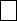 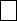 Sangat Setuju (SS)	5Setuju (S)	4Kurang Setuju (KS)	3Tidak Setuju (TS)	2Sangat Tidak Setuju (STS) : 1Disiplin Kerja (X1)Kemampuan Kerja ( X1 )Kinerja( Y )Lampiran 2 :Tabulasi Data Variabel Disiplin Kerja ( X1 )Sumber : Data Hasil Kuesioner 2021Tabulasi Data Variabel Kemampuan Kerja( X2 )Sumber : Data Hasil Kuesioner 2021Tabulasi Data Variabel Kinerja Pegawai ( Y )Lampiran 3 :Hasil Uji Validitas Variabel X1Correlations*. Correlation is significant at the 0.05 level (2-tailed).**. Correlation is significant at the 0.01 level (2-tailed).Hasil Uji Validitas Variabel X2Correlations**. Correlation is significant at the 0.01 level (2-tailed).*. Correlation is significant at the 0.05 level (2-tailed).Hasil Uji Validitas Variabel YCorrelations*. Correlation is significant at the 0.05 level (2-tailed).**. Correlation is significant at the 0.01 level (2-tailed).Lampiran 4 r tabel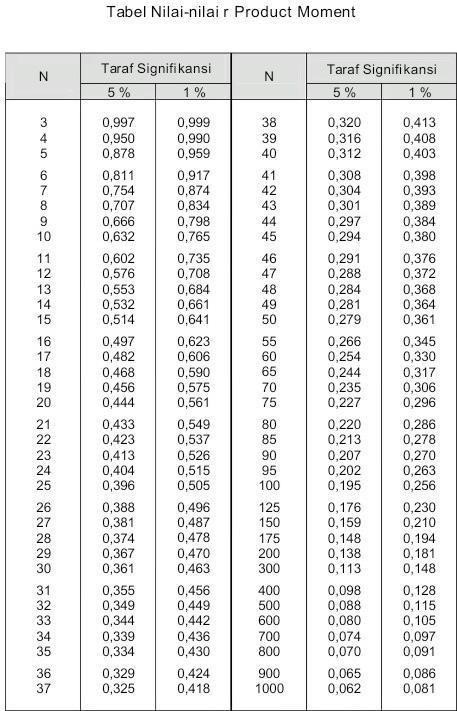 Lampiran 5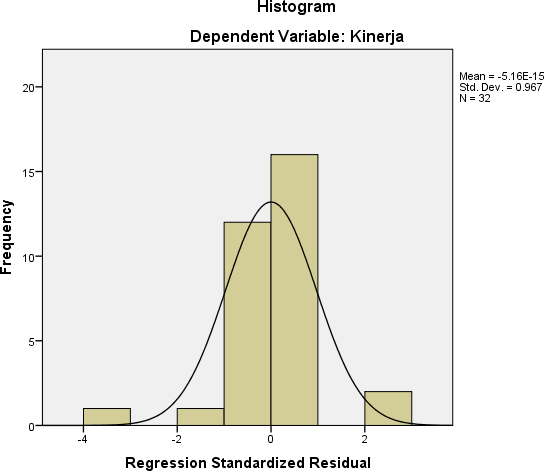 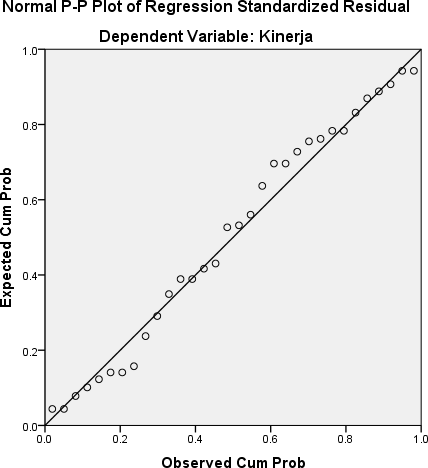 Lampiran 6Hasil Uji Validitas Variabel Disiplin Kerja (X1)Tabel 4.37 Hasil Uji Validitas Variabel Kemampuan Kerja (X2)Hasil Uji Validitas Variabel Kinerja (Y)Hasil Uji ReabilitasHasil Uji TCoefficientsaNama: Andika YusufNPM: 173114203Jenis Kelamin: Laki-LakiJurusan: ManajemenAsal Perguruan Tinggi:Universitas	MuslimMedanNusantaraAlWashliyahJudul Penelitian:”Pengaruh Budaya Disiplin Kerja Dan Kemampuan Kerja Terhadap Kinerja Pegawai Di Dinas Sosial Kabupaten Serdang Bedagai”.:”Pengaruh Budaya Disiplin Kerja Dan Kemampuan Kerja Terhadap Kinerja Pegawai Di Dinas Sosial Kabupaten Serdang Bedagai”.:”Pengaruh Budaya Disiplin Kerja Dan Kemampuan Kerja Terhadap Kinerja Pegawai Di Dinas Sosial Kabupaten Serdang Bedagai”.No.PernyataanSSSKSTSSTSTujuan Dan Kemampuan1.Demi meningkatkan tujuan dan kemampuan memahami peraturan yang berlaku dalam suatu organisasi di dinas sosial kabupaten serdang bedagai.2.Dengan tujuan dan kemampuan yang dimiliki untuk mendapatkan kepuasan dari pekerjaan mereka, mengembangkan diri, menaati  aturan, serta peningakatan Kerja dan layanan tinggi.Keteladanan Pemimpin3.Dalam menetapkan keteladanan pemimpinan harus memiliki sifat baik untuk dapat ditiru oleh bawahan nya.4.Dalam Pekerjaan harus jiwa baik dan disiplin dengan keteladanan pemimpin agar  hasil yang maksimal.Keadilan5.Dalam aturan keadilan yang di miliki dalam suatu organisasi yang di berlakukan untuk semua staff tanpa memandang kedudukan.6.Jiwa	keadilan	dalam	melaksanakan kedisiplinan maka dapat hasil yang maksimal.Pengawasan Melekat7.Dalam organisasi dengan adanya pengawasan maka sistem di pekerjaan akan hasil memuaskan.Sanksi Hukum8Agar suatu tindakan yang dilakukan untuk meningkatkan kedisiplinan.Ketegasan9Bila ketegasan yang dilakukan seorang pemimpin untuk mengoreksi penampilan kerja agar peraturan kerja yang dapat di berlakukan secara konsisten.Hubungan Kemanusiaan10Disiplin mendidik pegawai untuk mematuhi dan menyenangi peraturan, prosedur, maupun kebijakan yang ada, sehingga dapat menghasilkan kinerja yang baik.Kordinasi Kerja1.Dalam Suatu Aktivitas dalam kerja Perlu ada nya Koordinasi kerja agar tidak ada kesalahan dalam pekerjaan dan bisa saling kerja sama.2.Dalam koordinasi kerja mempunyai tujuan bersama dengan kesepakatan masing masing pihak agar tidak terjadi kesalahan yang tidak di inginkan.Stamina Kerja3.Kapasitas untuk melakukan aktifitas fisik dalam waktu tertentu dengan demikian harus fit tubuh.4.Kebugaran tubuh lebih utama agar maksimal dalam meingkatkat kemampuan kerjaKeseimbangan kerja5.Kemampuan menjaga keseimbangan meskipun aktifitas untuk melakukan selalu berimbang atau sama,dalam hal daya kerja harus balance.6.Keseimbangan Kerja dapat memiliki suatu kerja yang maksimal.Kesanggupan Kerja7.Dalam Meningkatkan kemampuan kerja,Suatu kondisi dimana seorang Pegawai merasa mampu menyelesaikan pekerjaan yang diberikan kepadanya.8.Sanggup dalam Hal bisa menyelesaikan suatu pekerjaan yang mampu diselesaikan.Pendidikan9.Kegiatan untuk meningkatkan pengetahuan seseorang termasuk di dalamnya peningkatan penguasaan teori dan ketrampilan memutuskan terhadap persoalan yang menyangkut kegiatan mencapai tujuan.Masa Kerja10.Untuk menjalankan aktivitas, dalam hal waktu yang dibutuhkan oleh seorang pegawai ada masa kerja di peroleh dalam selama pekerjaan.No.PernyataanSSSKSTSSTSTarget1.Target dalam melakukan pekerjaan  harus fokus pada pencapaian pekerjaan yang maksimal.2.Untuk meningkatkan perubahan dalam kinerja perlu adanya pencapaian target kepada masyarakat agar masyarakat senang.3.Dalam Target yang di dukung adalah kepada masyarakat yang membutuhkan dana sosial.Kualitas4.Dalam suatu kinerja yang bagus memliki kualitas suatu pekerjaan yang baik agar senantiasa hasil nya maksimal.5.Kualitas dalam hal mengembangkan kualitas sesuai dengan standar yang sudah ditetapkan, memiliki komitemen tentang kualitas, memiliki prosedur tentang pencapaian kualitas, masyarakat(Internal dan ekternal) puas atas kualitas yang dihasilkan.6.Peningkatan kualitas kepada masyarakat agar masyarakat bisa saling menghargai  kinerja yang dimiliki.Waktu7.Waktu yang ingin dicapai pada pekerjaan dalam penyelesaian tepat waktu, masyarakat (Internal/eksternal) puas atas waktu dalam pekerjaan yang sudah selesai,anggota harus komitmen dalam ketepatan waktu.8.Memiliki kedisiplinan waktu saat bekerja itu yang paling penting.Taat Asas9.Taat asas dilakukan dengan cara yang benar dan Transparan dan dapat dipertanggung jawabkan.10.Memiliki ketentuan yang tidak berubah-ubah dalam hal meningkatkan kinerja yg baik.No.RespondenDisiplin KerjaDisiplin KerjaDisiplin KerjaDisiplin KerjaDisiplin KerjaDisiplin KerjaDisiplin KerjaDisiplin KerjaDisiplin KerjaDisiplin KerjaTotal X1No.RespondenX1.1X1.2X1.3X1.4X1.5X1.6X1.7X1.8X1.9X1.10Total X11434554353440244545434344034355553545444534555354544543455535454365355543535437444555344543843445434454094345553534411054455435444311434555354442124435553545431344445434454114433555354542154445543544421644455535454417435554344542185345553445431943455535454320434555354543214345544545432233455545444223344555454544244335554445422543355534454126344555354543274335554545432834455535454329433555344541303435554535423143355445454232445545444443Jumlah1271081251571591501041501231521355No.RespondenKemampuan KerjaKemampuan KerjaKemampuan KerjaKemampuan KerjaKemampuan KerjaKemampuan KerjaKemampuan KerjaKemampuan KerjaKemampuan KerjaKemampuan KerjaTotal X2No.RespondenX2.1X2.2X2.3X2.4X2.5X2.6X2.7X2.8X2.9X2.10Total X21443444354338245344435433934535444554434453554455343544354535544264535454543427453545355443844355434444094435453553411045355535534311443545455342125535453543421354354535434114453545354442154435453554421655354534544317443545354441184535454454431955454444434220544545444443215534454543422255444444434123554545344443244544554443422555444434434026443445455442275444443554422855445444434229454454344340305534543444413154345444444132544444344339Jumlah1421471061471361461091461401111330No.RespondenKinerjaKinerjaKinerjaKinerjaKinerjaKinerjaKinerjaKinerjaKinerjaKinerjaTotal YNo.RespondenY.1Y.2Y.3Y.4Y.5Y.6Y.7Y.8Y.9Y.10Total Y1454344435541244434544454133554554355444355454535544535545443554363543555355437345454445543834445443454093553444355411035444454554311355444435542123554534455431334445444454114355453435542153544444455421635545444554417344455435542183454545355431935545443554320355454435543214544544355432245544433554223455454345544244454534355422534545343554126355454345543274554534355432835545434554329345453435541304553533455423135445343554132345445445442Jumlah1041501501231521251271081571591355X1.1X1.2X1.3X1.4X1.5X1.6X1.7X1.8X1.9X1.1 0Total_ X1X1.1Pearson Correlation1.320.178.919.011.294.375*.167.025.034.770Sig. (2-tailed).074.328.018.954.102.035.361.890.853.004N3232323232323232323232X1.2Pearson Correlation.3201.115.194.232.035.000.035.022.149.364Sig. (2-tailed).074.530.288.202.8501.000.850.904.415.171N3232323232323232323232X1.3Pearson Correlation.178.1151.218.312.314.258.100.201.315.432Sig. (2-tailed).328.530.231.083.080.155.585.271.079.170N3232323232323232323232X1.4Pearson Correlation.019.194.2181.058.477**.186.477**.157.062.570**Sig. (2-tailed).918.288.231.753.006.309.006.391.736.001N3232323232323232323232X1.5Pearson Correlation.011.232.312.0581.121.311.266.077.311.504Sig. (2-tailed).954.202.083.753.509.083.141.674.083.172N3232323232323232323232X1.6Pearson Correlation.294.035.314.477**.1211.078.127.267.234.442*Sig. (2-tailed).102.850.080.006.509.672.488.140.198.011N3232323232323232323232X1.7Pearson Correlation.375*.000.258.186.311.0781.078.050.000.443Sig. (2-tailed).0351.000.155.309.083.672.672.7871.000.135N3232323232323232323232X1.8Pearson Correlation.167.035.100.477**.266.127.0781.104-.078.442*Sig. (2-tailed).361.850.585.006.141.488.672.569.672.011N3232323232323232323232X1.9Pearson Correlation.025.022.201.157.077.267.050.1041.348.434*Sig. (2-tailed).890.904.271.391.674.140.787.569.051.013N3232323232323232323232X1.1 0Pearson Correlation.034.149.315.062.311.234.000.078.3481.366*X1.1 0Sig. (2-tailed).853.415.079.736.083.1981.000.672.051.040N3232323232323232323232TotalPearson Correlation.070.164.132.570**.104.442*.143.442*.434*.366*.434*_X1Sig. (2-tailed).704.371.470.001.572.011.435.011.013.040.013N3232323232323232323232X2.1X2.2X2.3X2.4X2.5X2.6X2.7X2.8X2.9X2.1 0Total_ X2X2.1Pearson Correlation1.088.493**.297.073.238.040.492**.423*.071.906Sig. (2-tailed).631.004.099.692.189.828.004.016.699.074N3232323232323232323232X2.2Pearson Correlation.0881.146.036.184.088.166.216.148.243.310Sig. (2-tailed).631.426.843.314.631.364.234.419.180.085N3232323232323232323232X2.3Pearson Correlation.493**.1461.403*.078.357*.129.629**.383*.228.684Sig. (2-tailed).004.426.022.672.045.483.000.031.209.046N3232323232323232323232X2.4Pearson Correlation.297.036.403*1.257.553**.093.297.378*.267.555**Sig. (2-tailed).099.843.022.155.001.612.099.033.140.001N3232323232323232323232X2.5Pearson Correlation.073.184.078.2571.364*.110.364*.149.108.828Sig. (2-tailed).692.314.672.155.041.548.041.415.555.080N3232323232323232323232X2.6Pearson Correlation.238.088.357*.553**.364*1.040365*.293.197.528*Sig. (2-tailed).189.631.045.001.041.828.040.104.279.002N3232323232323232323232X2.7Pearson Correlation.040.166.129.093.110-.0401.168.016.139.377*Sig. (2-tailed).828.364.483.612.548.828.357.929.447.033N3232323232323232323232X2.8Pearson Correlation.492**.216.629**.297.364*.365*.1681.423*.055.691Sig. (2-tailed).004.234.000.099.041.040.357.016.764.020N3232323232323232323232X2.9Pearson Correlation.423*.148.383*.378*.149.293.016.423*1.307.510**Sig. (2-tailed).016.419.031.033.415.104.929.016.087.003N3232323232323232323232X2.1 0Pearson Correlation.071.243.228.267.108.197.139.055.3071.365*X2.1 0Sig. (2-tailed).699.180.209.140.555.279.447.764.087.040N3232323232323232323232Total_X2Pearson Correlation.006.310.084.555**.028.528**.377*.091.510**.365*377*Total_X2Sig. (2-tailed).974.085.646.001.880.002.033.620.003.040.033N3232323232323232323232Y.1Y.2Y.3Y.4Y.5Y.6Y.7Y.8Y.9Y.10Total_ YY.1PearsonCorrelation1.078.078.348.167.143.375*.000.062.104.752Sig. (2-tailed).672.672.051.362.435.0351.000.736.572.079N3232323232323232323232Y.2Pearson Correlation.0781.127.104.078.100.167.035.477**.266.478**Sig. (2-tailed).672.488.569.672.585.361.850.006.141.006N3232323232323232323232Y.3PearsonCorrelation.078.1271.267.234.314.294.035.477**.121.414*Sig. (2-tailed).672.488.140.198.080.102.850.006.509.019N3232323232323232323232Y.4Pearson Correlation.348.104.2671.348.201.025.022.157.077.364Sig. (2-tailed).051.569.140.051.271.890.904.391.674.090N3232323232323232323232Y.5Pearson Correlation.167.078.234.3481.315.034.149.062.311.377Sig. (2-tailed).362.672.198.051.079.853.415.736.083.068N3232323232323232323232Y.6Pearson Correlation.143.100.314.201.3151.178.115.218.312.265Sig. (2-tailed).435.585.080.271.079.328.530.231.083.196N3232323232323232323232Y.7Pearson Correlation.375*.167.294.025.034.1781.320.019.011.676Sig. (2-tailed).035.361.102.890.853.328.074.918.954.081N3232323232323232323232Y.8Pearson Correlation.000.035.035.022.149.115.3201.194.232.377Sig. (2-tailed)1.000.850.850.904.415.530.074.288.202.133N3232323232323232323232Y.9Pearson Correlation.062.477**.477**.157.062.218.019.1941.058.514**Sig. (2-tailed).736.006.006.391.736.231.918.288.753.003N3232323232323232323232Y.10Pearson Correlation.104.266.121.077.311.312.011.232.0581.759Sig. (2-tailed).572.141.509.674.083.083.954.202.753.049N3232323232323232323232Total_YPearson Correlation.052.478**.414*.305.327.190.076.177.514**.059.290Sig. (2-tailed).779.006.019.090.068.296.681.333.003.749.196N3232323232323232323232NOPernyataanRhitungRtabelStatus1.Demi meningkatkan tujuan dan kemampuan memahami peraturan yang berlaku dalamsuatu organisasi di dinas sosial kabupaten serdang bedagai.0,7700,349Valid2.Dengan tujuan dan kemampuan yang dimiliki untuk mendapatkan kepuasan dari pekerjaan mereka, mengembangkan diri, menaati aturan, serta peningakatanKerja dan layanan tinggi.0,3640,349Valid3.Dalam menetapkan keteladanan pemimpinan harus memiliki sifat baikuntuk dapat ditiru oleh bawahan nya.0,4320,349Valid4.Dalam Pekerjaan harus jiwa baik dan disiplin dengan keteladanan pemimpin agar hasil yang maksimal.0,5700,349Valid5.Dalam aturan keadilan yang di miliki dalam suatu organisasi yang di berlakukan untuk semua staff tanpa memandangkedudukan.0,5040,349Valid6.Jiwa keadilan dalam melaksanakan kedisiplinan maka dapat hasil yang maksimal.0,4420,349Valid7.Dalam organisasi dengan adanya pengawasan makasistem di pekerjaan akan hasil memuaskan.0,4230,349Valid8.Agar suatu tindakan yang dilakukan untuk meningkatkan kedisiplinan.0,4420,349Valid9.Bila ketegasan yang dilakukan seorang pemimpin untuk mengoreksi penampilan kerja0,4340,349Validagar peraturan kerja yang dapat di berlakukan secara konsisten.10.Disiplin mendidik pegawai untuk mematuhi dan menyenangi peraturan, prosedur, maupun kebijakan yang ada, sehingga dapat menghasilkan kinerja yangbaik.0,3660,349ValidNOPernyataanRhitungRtabelStatus1.Dalam Suatu Aktivitas dalam kerja Perlu ada nya Koordinasi kerja agar tidak ada kesalahan dalam pekerjaan dan bisa saling kerja sama.0,9060,349Valid2.Dalam koordinasi kerja mempunyai tujuan bersama dengan kesepakatan masing masing pihak agar tidak terjadi kesalahan yang tidak diinginkan.0,3660,349Valid3.Kapasitas untuk melakukan aktifitas fisik dalam waktu tertentu dengan demikian harus fit tubuh.0,6840,349Valid4.Kebugaran tubuh lebih utama agar maksimal dalam meingkatkat kemampuan kerja0,5550,349Valid5.Kemampuan menjaga keseimbangan meskipun aktifitas untuk melakukan selalu berimbang atausama,dalam hal daya kerja harus balance.0,8280,349Valid6.Keseimbangan Kerja dapat memiliki suatu kerja yang maksimal.0,5280,349Valid7.Dalam Meningkatkan kemampuan kerja,Suatu kondisi dimana seorang Pegawai merasa mampumenyelesaikan pekerjaan yang diberikan kepadanya.0,3770,349Valid8.Sanggup dalam Hal bisa menyelesaikan suatu pekerjaan yang mampu diselesaikan.0,6910,349Valid9.Kegiatan untuk meningkatkan pengetahuan seseorang termasuk di dalamnya peningkatan penguasaan teori dan ketrampilan memutuskan terhadap persoalan yang menyangkut kegiatanmencapai tujuan.0,5100,349Valid10.Untuk menjalankan aktivitas, dalam hal waktu yang dibutuhkan oleh seorang pegawai ada masa kerja diperoleh dalam selama pekerjaan.0,3650,349ValidNOPernyataanRhitungRtabelStatus1.Target dalam melakukan pekerjaan harus fokus pada pencapaian pekerjaan yang maksimal.0,7520,349Valid2.Untuk meningkatkan perubahan dalam kinerja perlu adanya pencapaian targetkepada masyarakat agar masyarakat senang.0,4780,349Valid3.Dalam Target yang di dukung adalah kepada masyarakat yang membutuhkan dana sosial.0,4140,349Valid4.Dalam suatu kinerja yang0,3640,349Validbagus memliki kualitas suatu pekerjaan yang baik agarsenantiasa hasil nya maksimal.5.Kualitas dalam hal mengembangkan kualitas sesuai dengan standar yang sudah ditetapkan, memiliki komitemen tentang kualitas, memiliki prosedur tentang pencapaian kualitas, masyarakat(Internal dan ekternal) puas atas kualitasyang dihasilkan.0,3770,349Valid6.Peningkatan kualitas kepada masyarakat agar masyarakat bisa saling menghargai kinerja yang dimiliki0,3650,349Valid7.Waktu yang ingin dicapai pada pekerjaan dalam penyelesaian tepat waktu, masyarakat (Internal/eksternal) puas atas waktu dalam pekerjaan yang sudah selesai,anggota haruskomitmen dalam ketepatan waktu.0,6760,349Valid8.Memiliki kedisiplinan waktu saat bekerja itu yang paling penting.0,3770,349Valid9.Taat asas dilakukan dengan cara yang benar dan Transparan dan dapat dipertanggung jawabkan.0,5140,349Valid10.Memiliki ketentuan yang tidak berubah-ubah dalam hal meningkatkan kinerja yg baik.0,7590,349ValidVariabelCrobach’s Alpha hitungKeteranganDisiplin Kerja (X1)0,583ReliabelKemampuan Kerja (X2)0,438ReliabelKinerja (Y)0,878ReliabelModelUnstandardized CoefficientsUnstandardized CoefficientsStandardized CoefficientstSig.ModelBStd. ErrorBetatSig.(Constant)15.8218.0761.959.060Disiplin Kerja.340.148.3662.301.029Kemampuan Kerja.253.117.3442.163.039